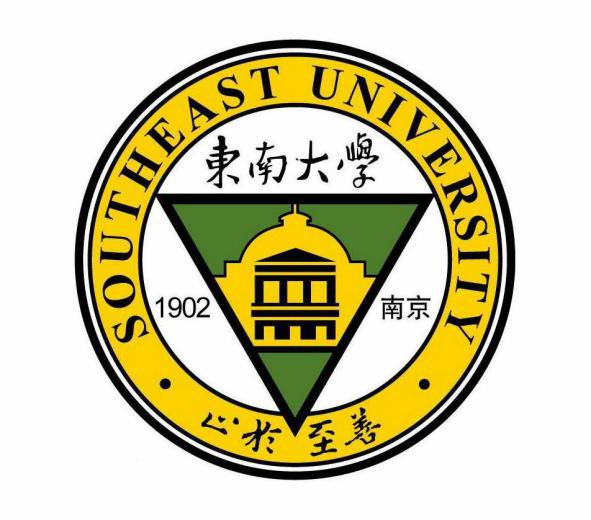 2020年东南大学“迎国庆，抗疫情，健康生活”校园系列体育活动——棋牌协会趣味活动竞赛规程主办单位：东南大学体育运动委员会承办单位：东南大学体育系　　　　　共青团东南大学委员会　　　　　东南大学党委学工部　　　　　东南大学党委研究生工作部协办单位：东南大学学生团体联合会　　　　　东南大学棋牌协会活动时间：10月4日参赛单位全校各学院比赛项目掼蛋残局破解，头脑风暴比赛日期、地点时间：2020年10月4日地点：体育馆135室参赛资格凡东南大学在校学生（含研究生）、教职工均可报名参赛。比赛办法（一）、比赛项目简单介绍：掼蛋残局破解：按难度由低到高设置8个明置残局供破解，每个残局对应不同分数，解出一个残局即获得对应分数。每个院系由3-4人组成队伍参加，共享挑战次数。头脑风暴：模拟桥牌准备阶段的流程，每组2名参赛选手，每名参赛选手会获得1张表格与4手扑克牌（每手13张且不含大小王）。选手需按照先花色后点数的排序方式快速整理手牌，并按照桥牌规则计算“大牌点”，每手牌完成后需将其叠在一起扣置于桌面上并在表格上填写大牌点数，要求正确且用时更少。（二）、细则：掼蛋残局破解计分方式：每支队伍总共有12次挑战机会，每个残局不设次数限制，8个残局对应分值分别为20，25，30，40，50，60，80，100，解出残局即获得对应分数，分数并列者加赛；头脑风暴理牌方式○1花色：（左）黑桃-红桃-方片-梅花（右）且每门花色内点数左大右小     或○2花色：（左）梅花-方片-红桃-黑桃（右）且每门花色内点数左小右大选手选择任意一种均可。桥牌大牌点计算法则：每张A计4点，K计3点，Q计2点，J计1点；计算每手牌大牌点总和得到最终结果。示例：♠AQ54 ♥KJ82 ♦AKJ ♣QJ（此为其中一种正确的理牌结果）点数：21点头脑风暴计分方式： 每手牌排好序后与预先准备的答案（共两组，裁判选择与选手理牌方式相接近的一组）对照，裁判检验最少需要移动多少张牌能达到正确的顺序，每需要移动一张扣除2分；每手牌大牌点计算错误扣除5分，若一手扑克牌散置（13张牌没有依次相连）则扣除20分，本手牌理牌环节不再扣分。分数相同时比较8手牌总完成时间，用时更短者名次更高。报名方式报名时间：各参赛队必须在9月28日23:00点前完成报名报名方式：惯蛋残局破解（团体）：以学院为单位报名，每队人数3-4人，每院系限报1队。头脑风暴（桥牌）：双人组队，每学院限报2组。各学院报名人数见《总章程》，请各个学院负责人将报名表填好发送到邮箱：2214385719@qq.com，报名表见附件《棋牌协会趣味活动报名表》；各个学院负责人将本学院参加比赛项目的所有同学拉进通知群，后续比赛的通知将会在群中公布；群昵称：2020棋牌协会国庆趣味活动通知群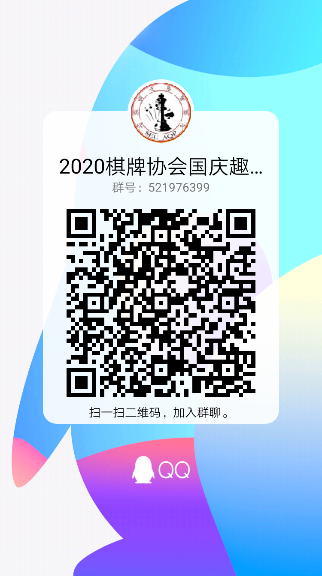 群号：521976399名次录取分别计算2个比赛项目的得分，评出2个比赛项目的前8名发放奖品。每个院系取分数最高组评出院系排名。注：如有疑问可咨询：赵博涵15620912643最终解释权归东南大学棋牌协会2020年9月附件：棋牌协会趣味活动报名表注：每个学院报名人数详见报名方式，请各个学院报名负责人将报名信息统计好后发送到邮箱：2214385719@qq.com附件：棋牌协会趣味活动比赛用表大牌点计算负责人姓名学院联系电话QQ姓名学号联系电话姓名学号联系电话姓名学号学院QQ队伍编号联系电话1234